Министерство науки и высшего образованияФГБОУ ВО «Ивановский государственный университет»Институт социально-экономических наукКафедра экономической теории, экономики и предпринимательства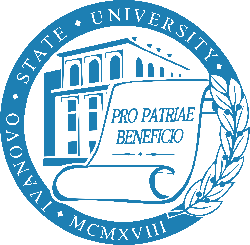 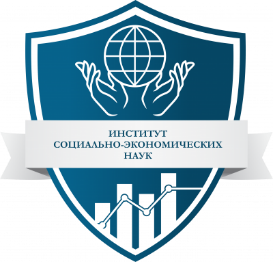 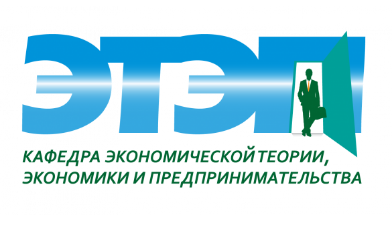 Уважаемые коллеги!Приглашаем Вас принять участиев научно-практической региональной конференции«Научные экономические школы Института социально-экономических наук», приуроченной к Дню российской науки, году Педагога и наставника, предстоящему 50-летию ИвГУ и памяти профессоров Бронислава Дмитриевича Бабаева и Алексея Георгиевича Кайгородова14 февраля 2023 г. с 14.30 до 18.00 Конференц-зал учебного корпуса № 6 ИвГУНаучная школа в словарях, учебниках по науковедению, истории науки трактуется как содружество ученых, научное сообщество, которые объединены общностью исходных концепций и методологии; как оформленная система научных взглядов. Формирование научной школы происходит под влиянием лидера, эрудиция, круг интересов и стиль работы которого имеют определяющее значение для привлечения новых исследователей, что позволяет сохранять научные традиции, нормы и ценности научного сообщества, обеспечивать преемственность поколений в науке, научно-исследовательской работы и ее мотивации. Цель конференции – актуализация научных исследований в рамках сложившихся в ИвГУ экономических школ профессора Б. Д. Бабаева и профессора А. Г. Кайгородова, осмысление идей ивановских ученых, их применимости к текущим процессам, явлениям и тенденциям социально-экономического развития России и мира; ознакомление студентов с научными экономическими школами Института. Темы для обсуждения на конференции:- Методология и категориальный аппарат современной политической экономии (экономической теории).- Экономические потребности и интересы общества, предприятия, работника и их согласование.- Кредитные отношения и банковская система в системе общественного воспроизводства.- Высшее образование: место и роль в системе общественного воспроизводства.- Социально-экономический механизм функционирования народного хозяйства.- Хозяйственный механизм региональной социально-экономической системы. - Повышение эффективности развития экономического потенциала России и ее регионов.- Государственное управление хозяйством региона.- Конкуренция на локальных рынках и конкурентоспособность предприятий и организаций.- Тенденции развития производственного потенциала предприятий под влиянием научно-технического прогресса.- Организация труда и повышение его эффективности на предприятиях разных отраслей (видов экономической деятельности).- Эффективность общественного производства на предприятиях промышленности и сельского хозяйства.- Эффективность и совершенствование управления промышленным предприятием.- Экономическая устойчивость промышленных предприятий;- Оплата труда и мотивация работников на предприятиях.В выступлении можно представить свои научные изыскания, показать их актуальность, применимость результатов исследования в современных реалиях, отразить влияние научной школы профессора Б. Д. Бабаева или А. Г. Кайгородова на ход и результаты исследовательской работы докладчика, роль наставника (научного руководителя) в становлении личности ученого. Участникам с докладами необходимо сообщить о теме выступления до 1 февраля 2023 г. на адрес e-mail: nikolaevaee@ivanovo.ac.ru или politeconom@yandex.ru для составления программы выступлений. По итогам планируется публикация статей участников в электронных журналах ИвГУ, индексируемых в РИНЦ: - «Вестник Ивановского гос. университета. Серия Экономика» (Правила оформления материалов см. http://ivanovo.ac.ru/upload/medialibrary/ebe/%D0%92%D0%AD_2022-4.pdf (на последних страницах номера  журнала)); - «Многоуровневое общественное воспроизводство: вопросы теории и практики» (Правила оформления см.: http://ivanovo.ac.ru/about_the_university/science/magazines/reproduction/info.php (вкладка «Требования к публикации и ее оформлению»)).Форма участия очная, заочная, дистанционная (ссылка для подключения будет выслана участникам после формирования программы).С уважением, зав. кафедрой экономической теории, экономики 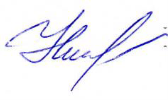 и предпринимательства ИСЭН ИвГУд-р экон. наук, доцент 				Е. Е. НиколаеваПриложение 1РЕГИСТРАЦИОННАЯ ФОРМА ЗАЯВКИ НА УЧАСТИЕФамилия Имя Отчество (полностью) автора и соавторов: Название доклада: Форма участия (очная/заочная/дистанционная): Ученая степень, ученое звание, почетное звание: Страна, город: Место работы (полностью): Должность (полностью): Контакты: тел.: e-mail: 